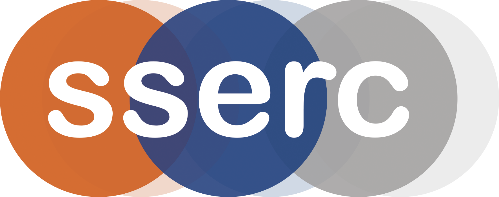 Activity assessedA Spectacular reversible reactionDate of assessment24th March 2019Date of review (Step 5)SchoolDepartmentStep 1Step 2Step 3Step 4Step 4Step 4List Significant hazards here:Who might be harmed and how?What are you already doing?What further action is needed?ActionsActionsActionsList Significant hazards here:Who might be harmed and how?What are you already doing?What further action is needed?by whom?Due dateDoneCopper sulphate is harmful by ingestion and causes serious eye damage.Copper sulphate solution is of no significant hazardDemonstrator or technician preparing solution.Wear goggles (EN 166 3) Avoid raising dust.Hydrochloric acid is corrosive and gives off corrosive fumes.Demonstrator or technician preparing solution.Demonstrator carrying out reaction.Decant hydrochloric acid in a fume cupboard.During demonstration have the minimum amount needed on the bench. Keep container stoppered wherever possible.Ammonia (.880) is corrosive and gives off corrosive and toxic (Cat 3) fumes.Demonstrator or technician preparing solution.Demonstrator carrying out reaction.Decant ammonia in a fume cupboard.During demonstration have the minimum amount needed on the bench.  Keep container stoppered wherever possible.Ammonium chloride is an eye irritant and is harmful by ingestionDemonstrator or audience by inhaling ‘smoke’Work in a well ventilated room. Have a fume cupboard handy to place the flask in if too much ammonium chloride is produced.Description of activity:Concentrated hydrochloric acid is added to dilute copper sulphate. The solution goes green due to a copper-chlorine complex. Ammonia is then added and the solution goes blue dues to a copper-ammonium complex. Clouds of ammonium chloride smoke can also be given off.Further additions can keep reversing this reaction.Additional comments:Neutralise the final solution and then, as the copper is very dilute, it can be washed to waste with plenty of cold running water.